OADC Fact Sheet Testing-  Survey Screen ShotsWelcome Screen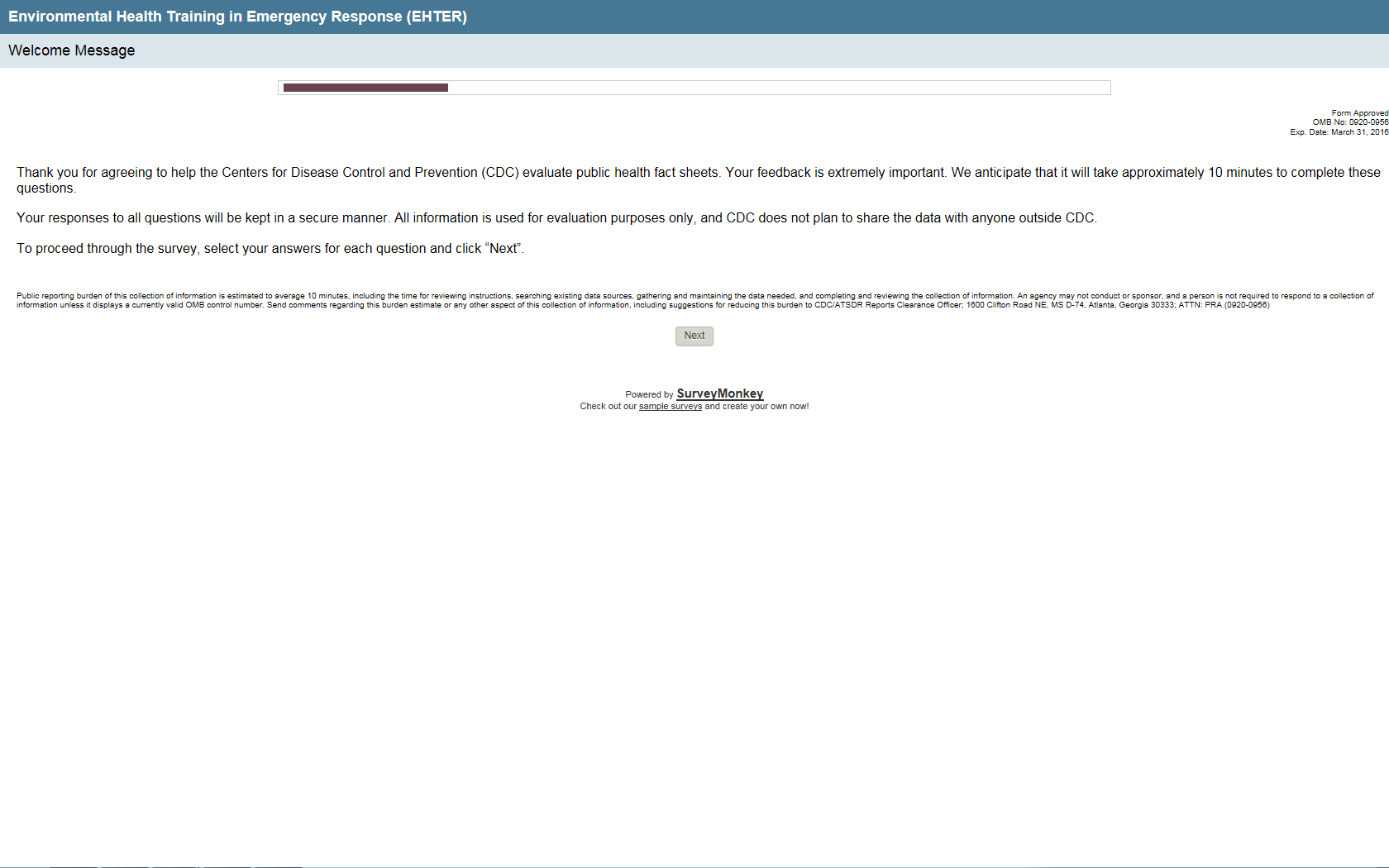 Demographic Questions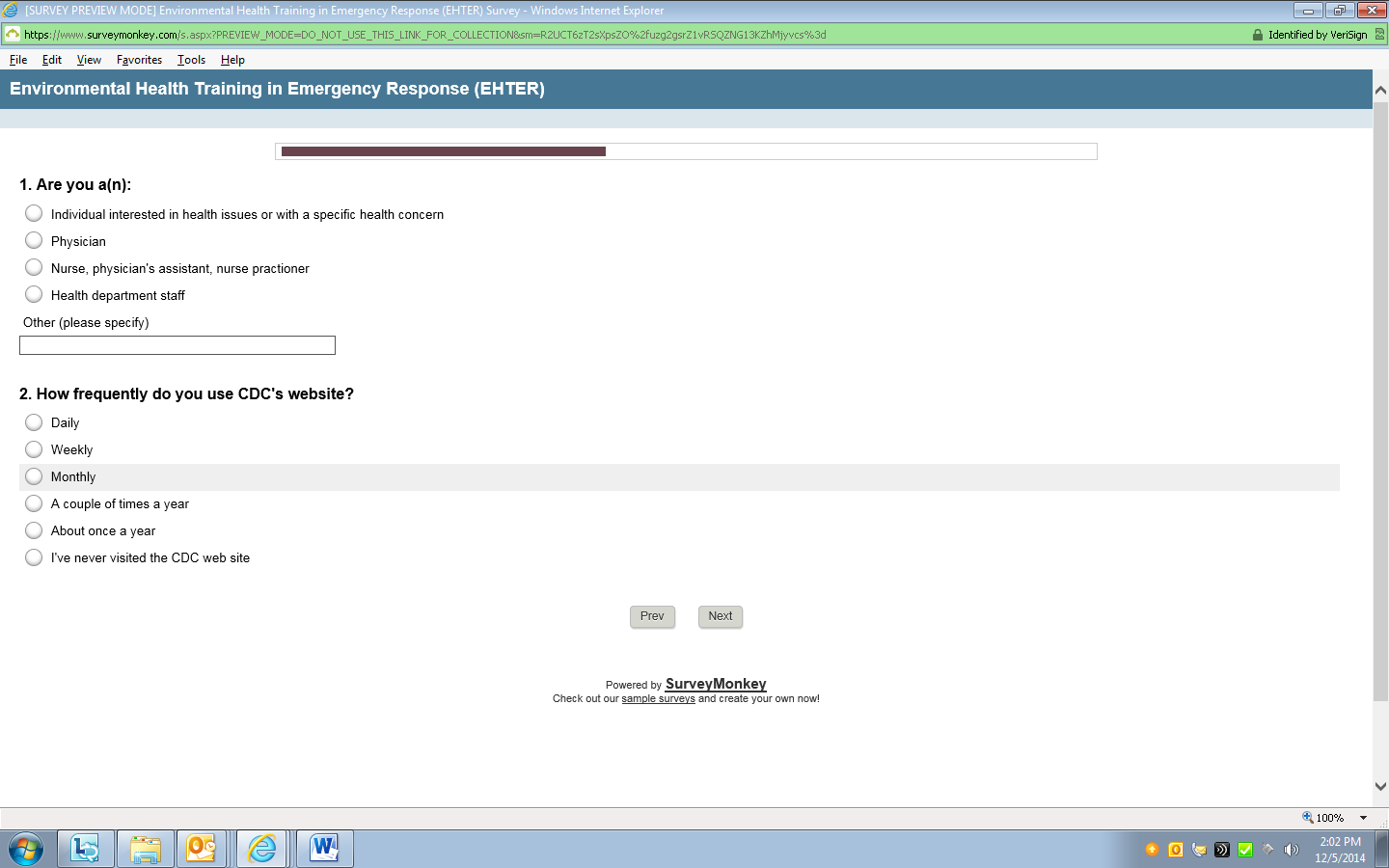 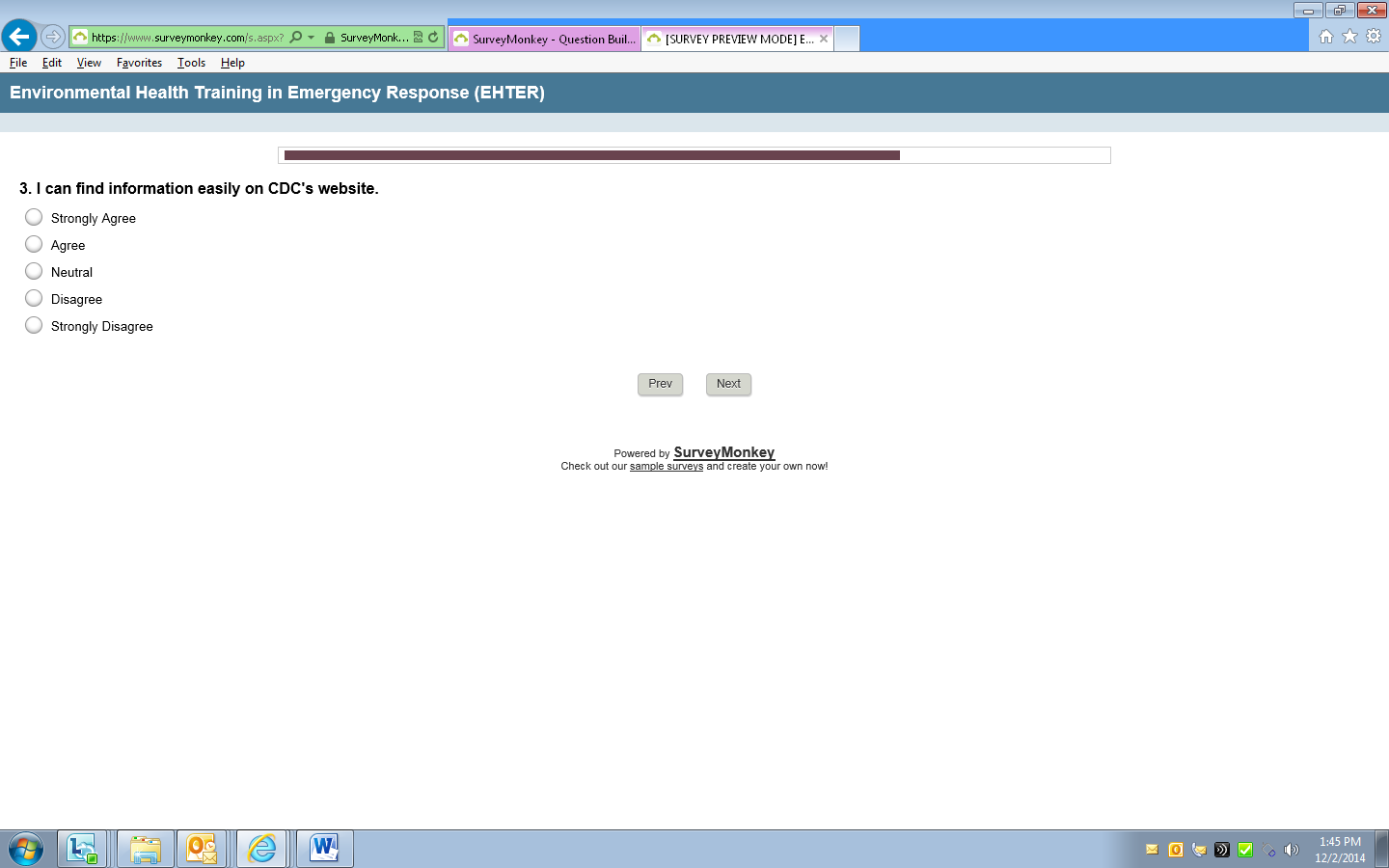 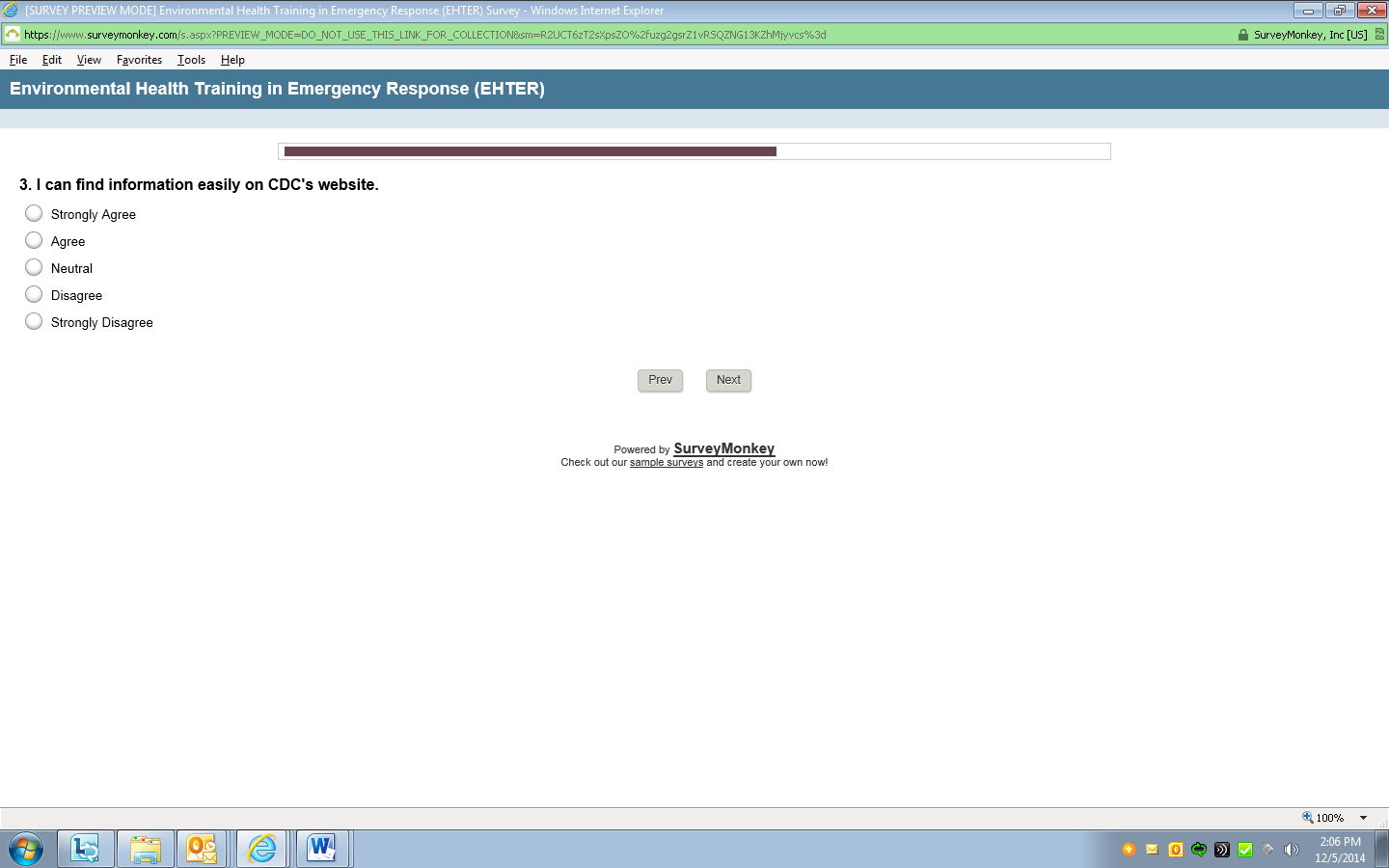 Fact Sheet-Related Questions**In order to answer the remaining questions, respondents will be asked to open a link and read a fact sheet. 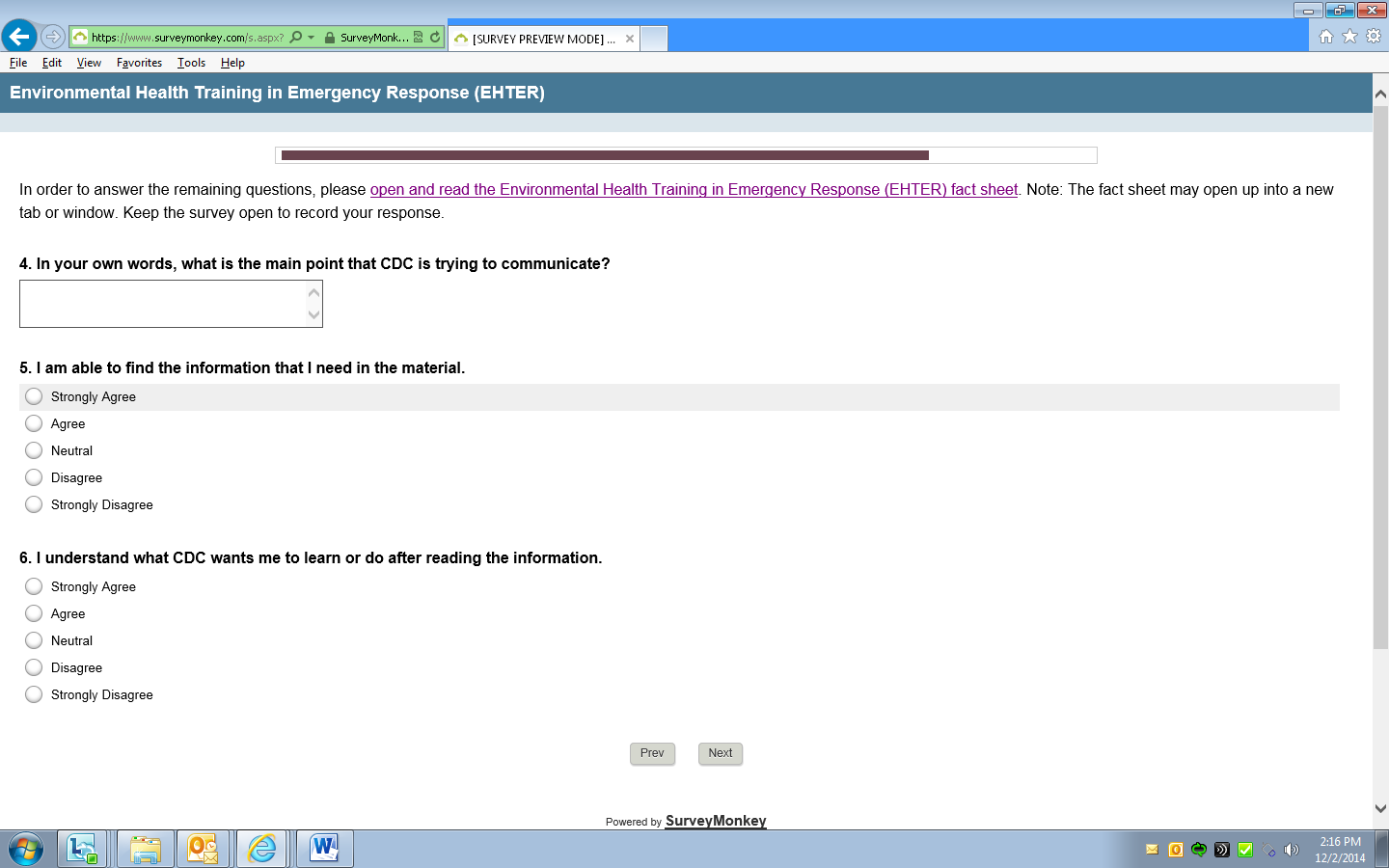 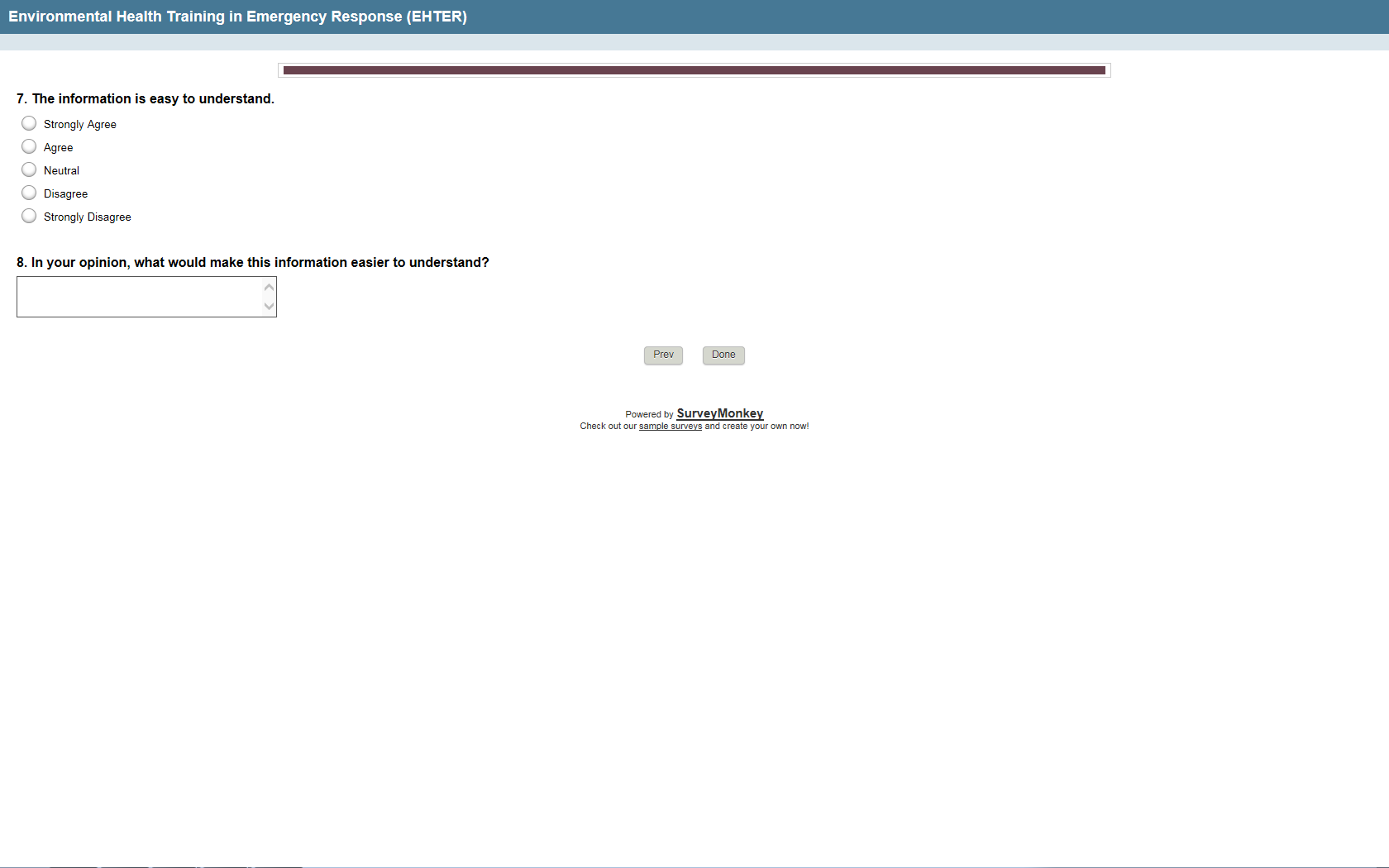 